Lifestyle und NatürlichkeitNo1 Stone von ScheurichErfolgreiches Design setzt sich überall durch. Das stellt die weltweit beliebteste Indoor-Topfform von Scheurich auch bei der neuen Outdoor-Serie No1 unter Beweis. Das Kunststoff-Leichtgewicht überzeugt mit klaren Proportionen und einer ebenso ausgewogenen wie modernen Formgebung. Voll im Trend liegen dabei das dickwandige Profil und die natürlichen Oberflächen, die No1 Stone eine hohe Wertigkeit verleihen.Robustes Material und durchdachte Funktionalität sind bei Produkten im Außenbereich die Gradmesser für Langlebigkeit und einfaches Handling. Deshalb kommen bei den Outdoor-Programmen von Scheurich grundsätzlich nur frostfeste und UV-beständige Kunststoffe zum Einsatz. No1 Stone wird von Scheurich im aufwendigen Rotationsgussverfahren in Deutschland gefertigt. Das große Bodenloch verhindert z. B. nach starken Regenfällen Staunässe im Gefäß. Besonders innovativ ist der Verschluss, mit dem sich das Loch beim Indoor-Einsatz vollständig abdichten lässt. Ansonsten wird der Verschluss separat in einer „Parkposition“ unter dem Gefäß deponiert und ist bei Bedarf immer griffbereit. No1 Stone gibt es in zwei verschiedenen Ausführungen: In authentischer Steinoptik in Weiß-Granit, Schwarz-Granit und Taupe-Granit sowie in den natürlichen Dekoren Sand und Brown. Alle Varianten eignen sich hervorragend zur Ausstattung schicker Freiraumlösungen wie einer großzügigen Lounge oder einem Essplatz auf der Terrasse. Für die flexible Verwendung drinnen wie draußen empfiehlt sich eine Bepflanzung mit opulenten Blütengewächsen wie Hortensien (Hydrangea), mediterranen Kübelpflanzen wie Olivenbäumchen, exotischen Zitruspflanzen wie Kumquat (Fortunella) oder einem klassischen Lorbeer (Laurus nobilis). In der XL-Ausführung von No1 Stone finden sogar Topfgehölze wie Fächerahorn ausreichend Wurzelraum. Besonders gefragt ist gerade der Eigenanbau von Naschobst und anderen Nutzpflanzen auf Balkon und Terrasse – z. B. ein Pfirsichbäumchen unterpflanzt mit aromatischen Kräutern.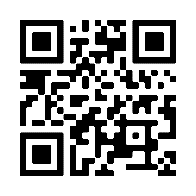 Lieferbare Größen:Unverbindliche Preisempfehlungen:Pflanzgefäße: 40, 48 und 60 cmAb € 34,95